Name of Journal: World Journal of Clinical CasesManuscript NO: 68930Manuscript Type: CASE REPORTDelayed diagnosis of imperforate hymen with huge hematocolpometra: A case reportJang E et al. Imperforate hymen with huge hematocolpometraEunbi Jang, Kyeong A So, Bomin Kim, A Jin Lee, Nae Ri Kim, Eun Jung Yang, Seung-Hyuk Shim, Sun Joo Lee, Tae Jin KimEunbi Jang, Kyeong A So, Bomin Kim, A Jin Lee, Nae Ri Kim, Eun Jung Yang, Seung-Hyuk Shim, Sun Joo Lee, Tae Jin Kim, Department of Obstetrics and Gynecology, Konkuk University School of Medicine, Seoul 05030, South KoreaAuthor contributions: Jang EB contributed to manuscript writing and reviewed the literature; Kim BM, Lee AJ, Kim NR, and Yang EJ contributed to acquisition of data and images; Shim SH, Lee SJ, and Kim TJ reviewed images and the manuscript; So KA was responsible for supervision, reviewed and edited the manuscript.Corresponding author: Kyeong A So, MD, PhD, Assistant Professor, Department of Obstetrics and Gynecology, Konkuk University School of Medicine, 120-1 Neungdong-ro, Gwangjin-gu, Seoul 05030, South Korea. joyfulplace@hanmail.netReceived: June 9, 2021Revised: July 20, 2021Accepted: August 27, 2021Published online: October 16, 2021AbstractBACKGROUNDImperforate hymen is a rare obstructive anomaly of the female reproductive tract. It is associated with complications, such as cyclical abdominal pain, urinary retention, and pelvic mass. CASE SUMMARYA 13-year-old girl presented several times to the emergency room with lower abdominal pain for a year. She received conservative treatment, such as pain control, at each visit. She visited our gynecological clinic for worsening pain, and a 14-cm hematocolpos was found on ultrasonography. She was finally diagnosed with an imperforate hymen with hematocolpometra. Hymenectomy was performed, which resulted in event-free regular cyclical menstruation.CONCLUSIONImperforate hymen should be considered in a premenarcheal adolescent girl with periodic abdominal pain.Key Words: Hematocolpos; Imperforate hymen; Abdominal pain; Amenorrhea; Case report©The Author(s) 2021. Published by Baishideng Publishing Group Inc. All rights reserved. Citation: Jang E, So KA, Kim B, Lee AJ, Kim NR, Yang EJ, Shim SH, Lee SJ, Kim TJ. Delayed diagnosis of imperforate hymen with huge hematocolpometra: A case report. World J Clin Cases 2021; 9(29): 8901-8905URL: https://www.wjgnet.com/2307-8960/full/v9/i29/8901.htm  DOI: https://dx.doi.org/10.12998/wjcc.v9.i29.8901Core Tip: Imperforate hymen is a rare obstructive disease of the female reproductive tract. Unlike other congenital anomalies, an imperforate hymen can be diagnosed late in the adolescence. It is important to suspect imperforate hymen in premenarcheal adolescent girls with cyclical abdominal pain.INTRODUCTIONImperforate hymen is a rare anomaly of the reproductive tract with a prevalence of approximately 0.1% in female newborns[1]. Although an imperforate hymen usually does not accompany other genitourinary tract anomalies, it is associated with severe complications if detected late[2]. Adequate treatment is necessary because complications, such as endometriosis, subfertility, infection, hydronephrosis, and renal failure, can occur in rare cases[3,4]. We report the case of a 13-year-old girl with a huge hematocolpometra and an imperforate hymen.CASE PRESENTATIONChief complaintsA 13-year-old girl visited our clinic with periodic lower abdominal pain. History of present illnessThe patient visited the emergency room several times over the previous year due to lower abdominal pain. At each visit, she received conservative treatment, such as pain control. She complained of urinary frequency but no nausea, vomiting, diarrhea, or fever. The lower abdominal pain persisted for 7 d each month with worsening severity of pain over the year. She had not attained menarche. History of past illnessThere was no history of past illnesses.Personal and family historyThe personal and family histories were unremarkable.Physical examinationThe patient’s blood pressure, heart rate, and body temperature were within the respective normal ranges. On physical examination, Tanner stage III-IV secondary sexual characteristics were observed. The lower abdomen was mildly distended, and a tender pelvic mass was palpable. On pelvic examination, the hymen was found to be imperforated with bulging of the membrane that completely occluded the vaginal canal. No external genital anomalies were noted. Laboratory examinationsInitial laboratory findings were as follows: Leukocytosis (12150/µL with 80% neutrophils); elevated serum C-reactive protein level (194.4 mg/L; normal range < 3 mg/L); and erythrocyte sedimentation rate was 30 mm/h (normal range < 20 mm/h). Imaging examinationsInitial imaging included transabdominal ultrasonography; it revealed a hypoechoic pelvic mass below the bladder, which was suggestive of hematocolpos (Figure 1A). The vaginal cavity was grossly distended with hypoechoic contents. The uterus was not identified on ultrasonography because of the huge hematocolpos. Magnetic resonance imaging (MRI) revealed severe dilatation of the vagina and uterus with high signal intensity on T1-weighted images and low signal intensity on T2-weighted images. These findings suggested hematometra with huge hematocolpos with no other urogenital abnormalities (Figure 1B). FINAL DIAGNOSISThe patient was diagnosed with a huge hematocolpometra with imperforate hymen.TREATMENTUnder general anesthesia, the patient underwent hymenectomy with a cruciate incision on the obstructing membrane. Approximately 800 mL of dark red blood was drained immediately after the incision. After adequate drainage and irrigation, no other abnormalities were found on examination of the vaginal canal. The edges of the incised vaginal mucosa were everted and sutured using 3-0 Vicryl (Ethicon Inc., Somerville, NJ, United States) (Figure 2). Intravenous antibiotics were administered for 3 d after the surgery.OUTCOME AND FOLLOW-UPThe abdominal pain resolved completely after the surgery, and she had regular menstruation subsequently. The uterus and vagina were normal in appearance on follow-up sonography.DISCUSSIONDuring the later stages of embryonic development, the hymen becomes perforated to connect the uterus with the vaginal canal. A failure of this stage of development results in an imperforate hymen, which is a remnant of mesodermal tissue[4,5]. Imperforate hymen is a rare anomaly of the reproductive tract. Although most cases of imperforate hymen are sporadic, some cases can be due to familial inheritance. A previous report suggested that imperforate hymen can have recessive and dominant inheritance patterns[6]. Most patients with imperforate hymen are asymptomatic until menarche, and early diagnosis is difficult before this period. Abdominal pain is the most common clinical symptom associated with an imperforate hymen. Abdominal pain develops after an asymptomatic period during which the menstrual blood becomes accumulated. The accumulation of blood in the uterus and vagina results in a huge pelvic mass. The frequency of hematocolpos is 0.14% in patients with an imperforate hymen[7]. Primary amenorrhea, cyclical abdominal pain, palpable pelvic mass, and non-specific symptoms, such as abdominal distension, constipation, and urinary retention are observed in adolescent girls with an imperforate hymen. The diagnosis of an imperforate hymen can be easily missed without careful history taking and a thorough physical examination. Early diagnosis and appropriate treatment are important because complications, such as endometriosis, subfertility, infection, hydronephrosis, and renal failure, can occur in rare cases[3,4]. Imperforate hymen can be readily diagnosed on pelvic examination. A bluish bulging hymen is observed at the vaginal introitus in patients with hematocolpos. Ultrasound can help in differentiating pelvic cystic masses. Additionally, MRI may help to identify other diagnoses, such as cervical atresia, vaginal septum, and vaginal agenesis[8]. Generally, an imperforate hymen is not accompanied by other Müllerian abnormalities. The treatment of choice for an imperforate hymen is surgery, such as hymenectomy (cruciate incision or excision of hymen)[3]. After adequate drainage of menstrual blood and irrigation, the incised vaginal mucosa may be sutured to form a hymenal ring. The possible complications of this procedure include reclosure, vaginal adhesion, and vaginal adenosis[5]. The incidence of recurrence can be reduced by everting the edges of the incised vaginal mucosa[9]. The prognosis following surgery is generally excellent, and the fertility rate in patients with an imperforate hymen is within the normal range. CONCLUSIONImperforate hymen is a rare obstructive disease of the female reproductive tract. Surgical treatment provides excellent outcomes. Therefore, early diagnosis of an imperforate hymen is essential for successful treatment. Diagnosis of an imperforate hymen can be easily missed without careful history taking and physical examination, which can lead to delayed treatment. It is important to consider imperforate hymen in adolescent girls with cyclical pelvic pain and primary amenorrhea.REFERENCES1 Stelling JR, Gray MR, Davis AJ, Cowan JM, Reindollar RH. Dominant transmission of imperforate hymen. Fertil Steril 2000; 74: 1241-1244 [PMID: 11119759 DOI: 10.1016/s0015-0282(00)01599-5]2 Dane C, Dane B, Erginbas M, Cetin A. Imperforate hymen-a rare cause of abdominal pain: two cases and review of the literature. J Pediatr Adolesc Gynecol 2007; 20: 245-247 [PMID: 17673137 DOI: 10.1016/j.jpag.2006.12.003]3 Eksioglu AS, Maden HA, Cinar G, Tasci Yildiz Y. Imperforate hymen causing bilateral hydroureteronephrosis in an infant with bicornuate uterus. Case Rep Urol 2012; 2012: 102683 [PMID: 22720183 DOI: 10.1155/2012/102683]4 Abraham C. Imperforate Hymen Causing Hematocolpos and Urinary Retention. J Emerg Med 2019; 57: 238-240 [PMID: 31023636 DOI: 10.1016/j.jemermed.2019.03.014]5 Lee KH, Hong JS, Jung HJ, Jeong HK, Moon SJ, Park WH, Jeong YM, Song SW, Suk Y, Son MJ, Lim JJ, Shin JI. Imperforate Hymen: A Comprehensive Systematic Review. J Clin Med 2019; 8: 56 [PMID: 30621064 DOI:10.3390/jcm8010056]6 Sakalkale R, Samarakkody U. Familial occurrence of imperforate hymen. J Pediatr Adolesc Gynecol 2005; 18: 427-429 [PMID: 16338611 DOI: 10.1016/j.jpag.2005.06.008]7 Chang JW, Yang LY, Wang HH, Wang JK, Tiu CM. Acute urinary retention as the presentation of imperforate hymen. J Chin Med Assoc 2007; 70: 559-561 [PMID: 18194899 DOI: 10.1016/S1726-4901(08)70061-3]8 Burgis J. Obstructive Müllerian anomalies: case report, diagnosis, and management. Am J Obstet Gynecol 2001; 185: 338-344 [PMID: 11518888 DOI: 10.1067/mob.2001.116738]9 Mou JW, Tang PM, Chan KW, Tam YH, Lee KH. Imperforate hymen: cause of lower abdominal pain in teenage girls. Singapore Med J 2009; 50: e378-e379 [PMID: 19960149]FootnotesInformed consent statement: Informed written consent was obtained from the patient for publication of this report and any accompanying images.Conflict-of-interest statement: The authors declare that they have no conflict of interest.CARE Checklist (2016) statement: The authors have read the CARE Checklist (2016), and the manuscript was prepared and revised according to the CARE Checklist (2016).Open-Access: This article is an open-access article that was selected by an in-house editor and fully peer-reviewed by external reviewers. It is distributed in accordance with the Creative Commons Attribution NonCommercial (CC BY-NC 4.0) license, which permits others to distribute, remix, adapt, build upon this work non-commercially, and license their derivative works on different terms, provided the original work is properly cited and the use is non-commercial. See: http://creativecommons.org/Licenses/by-nc/4.0/Manuscript source: Unsolicited manuscriptPeer-review started: June 9, 2021First decision: July 15, 2021Article in press: August 27, 2021Specialty type: Medicine, research and experimentalCountry/Territory of origin: South KoreaPeer-review report’s scientific quality classificationGrade A (Excellent): 0Grade B (Very good): BGrade C (Good): 0Grade D (Fair): 0Grade E (Poor): 0P-Reviewer: He CY S-Editor: Chang KL L-Editor: A P-Editor: Ma YJFigure Legends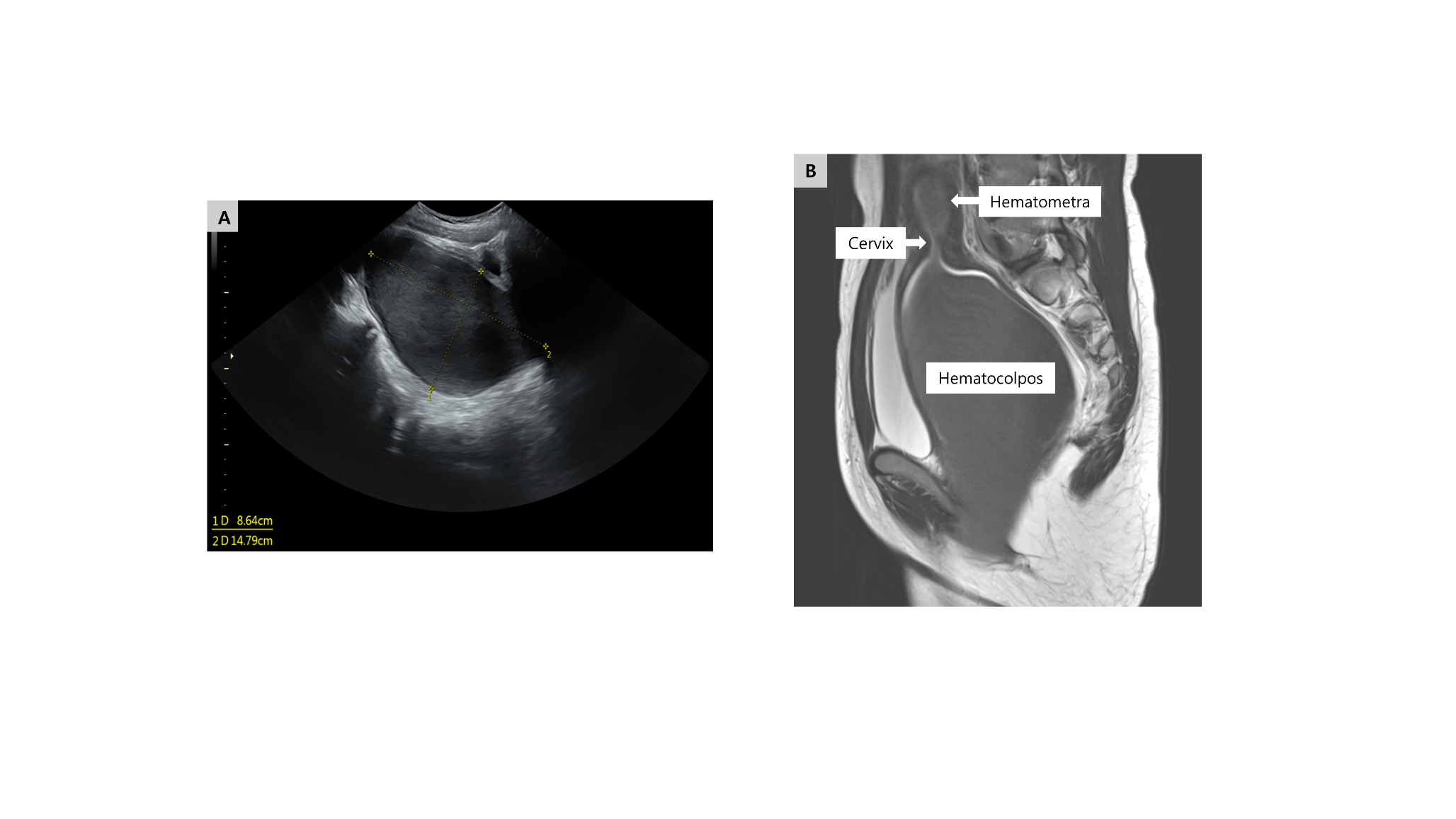 Figure 1 Radiological images. A: Transabdominal ultrasound shows a hypoechoic cystic mass below the bladder (14.79 cm × 8.64 cm); B: Pelvic magnetic resonance imaging shows marked distention of the uterus and vagina with blood clots. 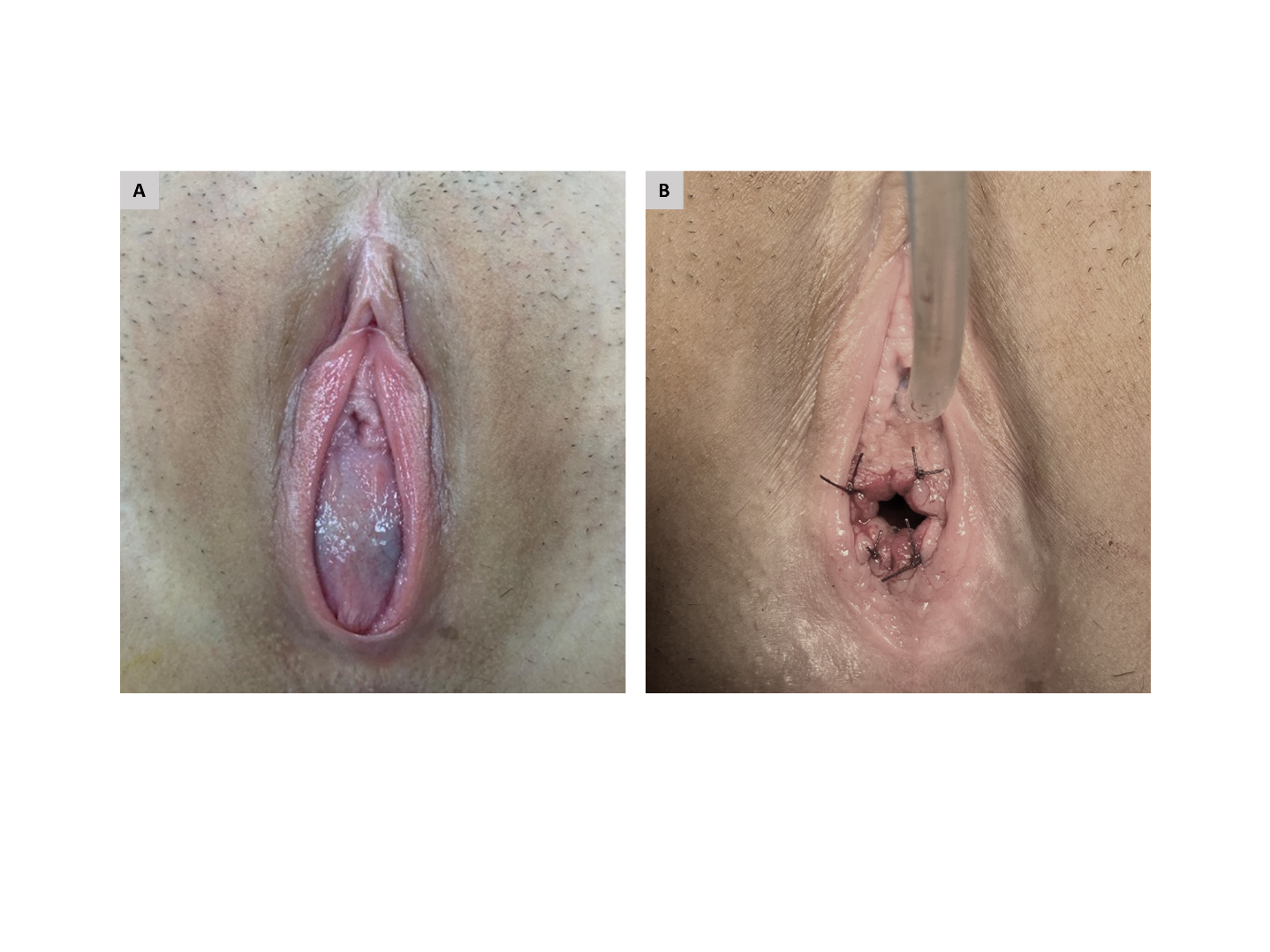 Figure 2 Clinical findings. A: Imperforate hymen shows a bulging and bluish obstructing membrane; B: Surgical findings after hymenectomy using a cruciate incision.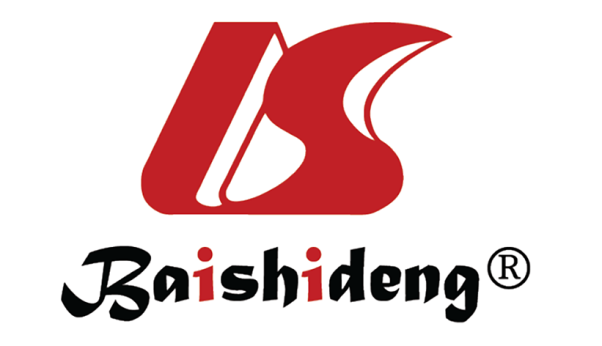 Published by Baishideng Publishing Group Inc7041 Koll Center Parkway, Suite 160, Pleasanton, CA 94566, USATelephone: +1-925-3991568E-mail: bpgoffice@wjgnet.comHelp Desk: https://www.f6publishing.com/helpdeskhttps://www.wjgnet.com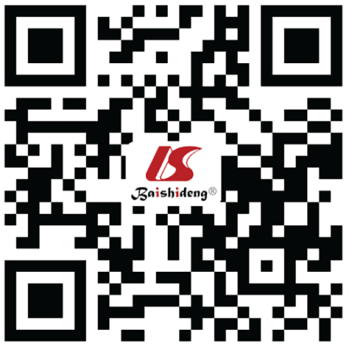 © 2021 Baishideng Publishing Group Inc. All rights reserved.